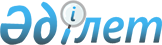 Амангелді ауданы бойынша 2022 – 2023 жылдарға арналған жайылымдарды басқару және оларды пайдалану жөніндегі жоспарды бекіту туралы
					
			Мерзімі біткен
			
			
		
					Қостанай облысы Амангелді ауданы мәслихатының 2022 жылғы 28 сәуірдегі № 114 шешімі. Мерзімі өткендіктен қолданыс тоқтатылды
      "Қазақстан Республикасындағы жергілікті мемлекеттік басқару және өзін-өзі басқару туралы" Қазақстан Республикасы Заңының 6-бабына, "Жайылымдар туралы" Қазақстан Республикасы Заңының 8-бабына сәйкес Амангелді аудандық мәслихаты ШЕШТІ:
      1. Қоса беріліп отырған Амангелді ауданы бойынша 2022-2023 жылдарға арналған жайылымдарды басқару және оларды пайдалану жөніндегі жоспар бекітілсін.
      2. Осы шешім алғашқы ресми жарияланған күнінен кейін күнтізбелік он күн өткен соң қолданысқа енгізіледі.
      КЕЛІСІЛДІ:
      "Амангелді ауданы әкімдігінің
      кәсіпкерлік және ауыл
      шаруашылығы бөлімі"
      мемлекеттік мекемесінің
      басшысы
      ______________ А.Т. Саржанов
      "28" сәуір 2022 жыл Амангелді ауданы бойынша 2022 – 2023 жылдарға арналған жайылымдарды басқару және оларды пайдалану жөніндегі жоспар
      1) Құқық белгілейтін құжаттар негізінде жер санаттары, жер учаскелерінің меншік иелері және жер пайдаланушылар бөлінісінде Амангелді ауданының аумағында жайылымдардың орналасу схемасы (картасы) (Амангелді ауданы бойынша 2022-2023 жылдарға арналған жайылымдарды басқару және оларды пайдалану жөніндегі жоспарға 1-қосымша);
      2) жайылым айналымдарының қолайлы схемалары (Амангелді ауданы бойынша 2022-2023 жылдарға арналған жайылымдарды басқару және оларды пайдалану жөніндегі жоспарға 2-қосымша);
      3) жайылымдардың, оның ішінде маусымдық жайылымдардың сыртқы және ішкі шекаралары мен алаңдары, жайылымдық инфрақұрылым объектілері белгіленген карта (Амангелді ауданы бойынша 2022-2023 жылдарға арналған жайылымдарды басқару және оларды пайдалану жөніндегі жоспарға 3-қосымша);
      4) жайылым пайдаланушылардың су тұтыну нормасына сәйкес жасалған су көздерiне (көлдерге, өзендерге, тоғандарға, апандарға, суару немесе суландыру каналдарына, құбырлы немесе шахталы құдықтарға) қол жеткізу схемасы (Амангелді ауданы бойынша 2022-2023 жылдарға арналған жайылымдарды басқару және оларды пайдалану жөніндегі жоспарға 4-қосымша);
      5) жайылымы жоқ жеке және (немесе) заңды тұлғалардың ауыл шаруашылығы жануарларының мал басын орналастыру үшін жайылымдарды қайта бөлу және оны берілетін жайылымдарға ауыстыру схемасы (Амангелді ауданы бойынша 2022-2023 жылдарға арналған жайылымдарды басқару және оларды пайдалану жөніндегі жоспарға 5-қосымша);
      6) ауыл, ауылдық округ маңында орналасқан жайылымдармен қамтамасыз етілмеген жеке және (немесе) заңды тұлғалардың ауыл шаруашылығы жануарларының мал басын шалғайдағы жайылымдарға орналастыру схемасы (Амангелді ауданы бойынша 2022-2023 жылдарға арналған жайылымдарды басқару және оларды пайдалану жөніндегі жоспарға 6-қосымша);
      7) ауыл шаруашылығы жануарларын жаюдың және айдаудың маусымдық маршруттарын белгілейтін жайылымдарды пайдалану жөніндегі күнтізбелік график (Амангелді ауданы бойынша 2022-2023 жылдарға арналған жайылымдарды басқару және оларды пайдалану жөніндегі жоспарға 7-қосымша). Құқық белгілейтін құжаттар негізінде жер санаттары, жер учаскелерінің меншік иелері және жер пайдаланушылар бөлінісінде Амангелді ауданының аумағында жайылымдардың орналасу схемасы (картасы)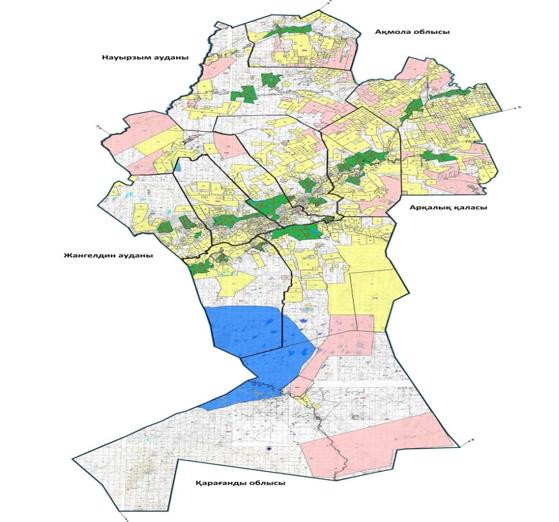 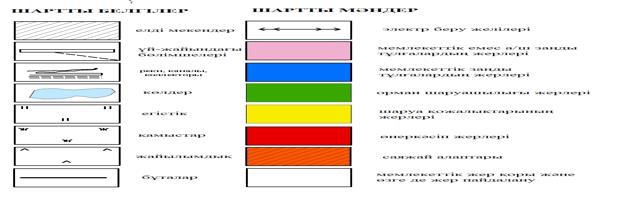  Амангелді ауданы бойынша жайылымдарды орналастыру схемасына (картасына) қоса берілген жер учаскелерін пайдаланушылардың тізбесі Жайылым айналымдарының қолайлы схемалары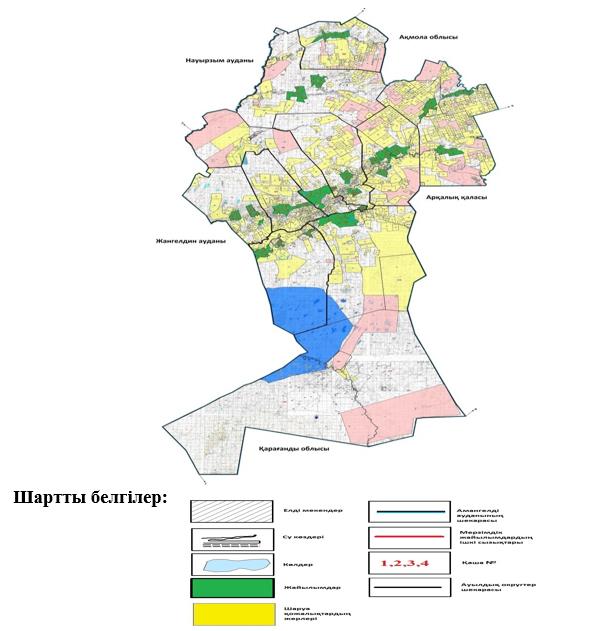 
      Ескертпе: 1, 2, 3, 4–жылына қашаны пайдалану кезегі. Жайылымдардың, оның ішінде маусымдық жайылымдардың сыртқы және ішкі шекаралары мен алаңдары, жайылымдық инфрақұрылым объектілері белгіленген карта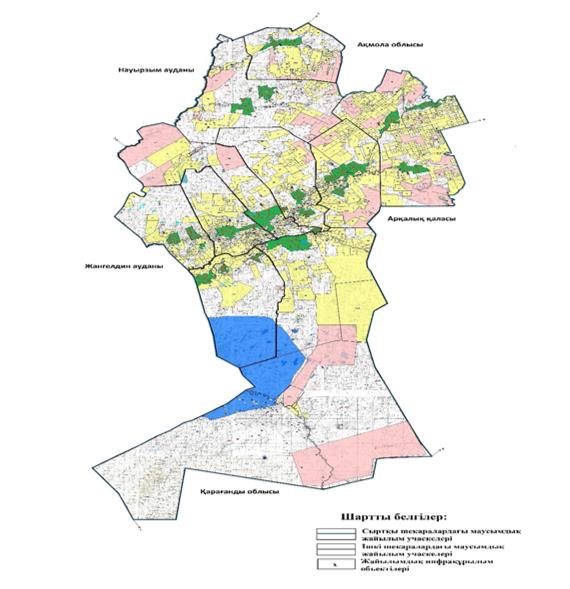 
      Амангелді ауданында маусымдық жайылымдардың алаңы 1 864 712 гектарды құрайды. Оның ішінде ауыл шаруашылығы мақсатындағы жер 670 045 гектар, елді мекендер жері 76 728 гектар, босалқы жер қорындағы жайылымдар 993864 гектар, ерекше қорғалатын аймақтар жері 124067 гектар. Жайылым пайдаланушылардың су тұтыну нормасына сәйкес жасалған су көздерiне (көлдерге, өзендерге, тоғандарға, апандарға, суару немесе суландыру каналдарына, құбырлы немесе шахталы құдықтарға) қол жеткізу схемасы
      Бір ауыл шаруашылығы жануарына су тұтынудың орташа тәуліктік нормасы Қазақстан Республикасы Премьер–Министрінің орынбасары – Қазақстан Республикасының Ауыл шаруашылығы министрінің 2016 жылғы 30 желтоқсандағы № 545 бұйрығымен бекітілген Су тұтынудың және су бұрудың үлестік нормаларын әзірлеу жөніндегі әдістемеге сәйкес (Нормативтік құқықтық актілерді мемлекеттік тіркеу тізілімінде № 14827 болып тіркелген) анықталады. Жайылым пайдаланушылардың су көздеріне қол жеткізу схемасы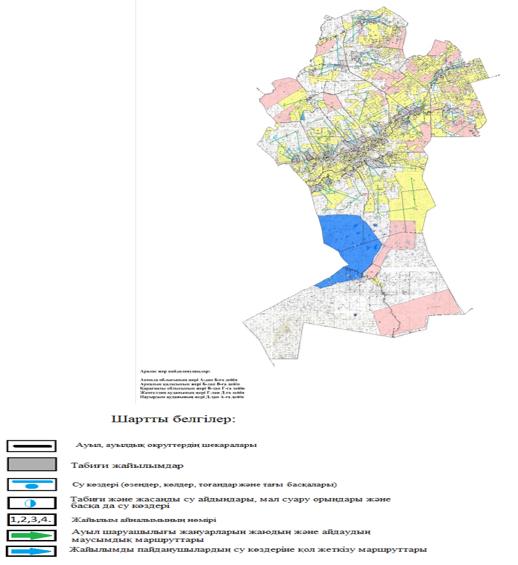  Жайылымы жоқ жеке және (немесе) заңды тұлғалардың ауыл шаруашылығы жануарларының мал басын орналастыру үшін жайылымдарды қайта бөлу және оны берілетін жайылымдарға ауыстыру схемасы
      Амангелді ауданы бойынша жайылымдардың алаңы 1 864 712 гектарды құрайды. Оның ішінде ауыл шаруашылығы мақсатындағы жерлерде 670 045 гектар, елді мекен жерлерінде 76728 гектар, ерекше қорғалатын табиғи аумақта 115282 гектар. Босалқы жер қорында 1 087 202 гектар, осыған байланысты Амангелді ауданындағы жайылымдары жоқ жеке және заңды тұлғалардың ауыл шаруашылығы жануарларының мал басын орналастыру үшін жайылымдарды қайта бөлудің қажеті жоқ, себебі мал жаю үшін жайылымдық алқаптар жеткілікті. Ауыл, ауылдық округ маңында орналасқан жайылымдармен қамтамасыз етілмеген жеке және (немесе) заңды тұлғалардың ауыл шаруашылығы жануарларының мал басын шалғайдағы жайылымдарға орналастыру схемасы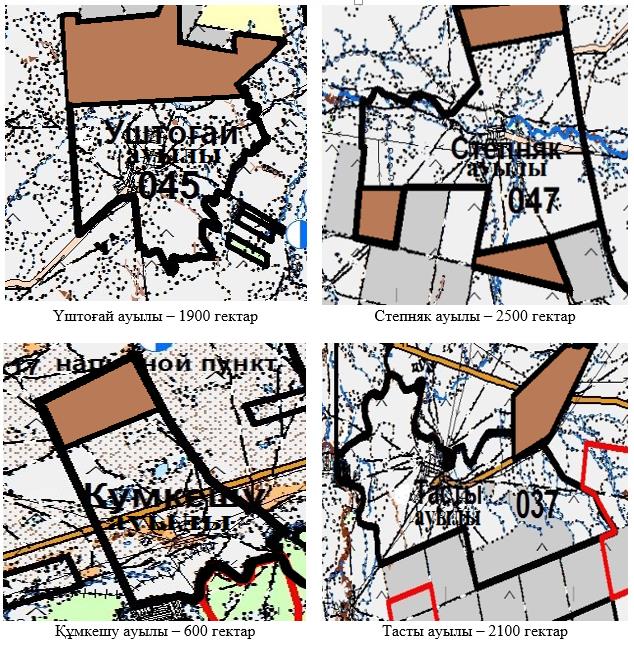 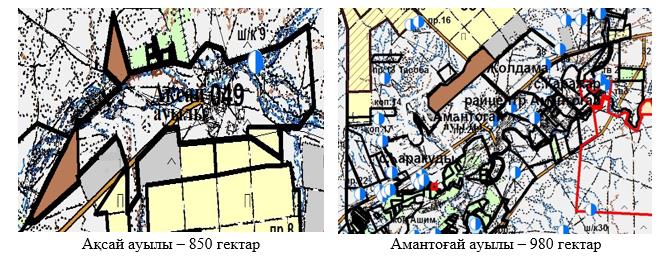  Ауыл шаруашылығы жануарларын жаюдың және айдаудың маусымдық маршруттарын белгілейтін жайылымдарды пайдалану жөніндегі күнтізбелік график
					© 2012. Қазақстан Республикасы Әділет министрлігінің «Қазақстан Республикасының Заңнама және құқықтық ақпарат институты» ШЖҚ РМК
				
      Амангелді аудандық мәслихатының хатшысы 

Қ. Кеделбаев
"Амангелді ауданы әкімдігініңжер қатынастары бөлімі"коммуналдық мемлекеттікмекемесінің басшысы______________ Е.Қ. Ташимов"28" сәуір 2022 жылАмангелдіаудандық мәслихатының2022 жылғы 28 сәуірдегі№ 114 шешіміменбекітілгенАмангелдіауданы бойынша2022-2023 жылдарғаарналған жайылымдардыбасқару және оларды пайдаланужөніндегі жоспарға1-қосымша
1
Айтбаев Дуйсенбек Калибекович
2
Мырзекеев Батырбек Жаксылокович
3
Бекетов Гази Серикбаевич кх 
4
Коныршин Жасулан Серикович 
5
Изтелеуов Бабыр Шарипович
6
Мырзекеев Сарсенбек Жаксылыкович 
7
Журмаганбетова Адеми Токеновна
8
Ерадилов Аазамат Кабденович
9
Таурбаев Айдар Тулебаевич
10
Журмаганбетова Адеми Токеновна
11
Нурханов Бейсенбек Мусаевич
12
Калиева Жаксыгул Жанабергеновна
13
Кукамбеков Ихсан Файзанулы
14
Бегалов Кенжебек Инбайулы 
15
Мырзагазина Сауле Дуйсенбаевна
16
Әмір Қарғабек Сейлханұлы
17
Ержанов Даурен Серикович 
18
Алмаганбетов Жанибек Балгобаевич 
19
Князов Болат Серикович
20
Есмаганбетов Жомарт Кауатайович
21
Қалиев Қылышбек Оспанұлы 
22
Сейдазимов Гиззат Амангельдинович
23
Бужентаев Мэлс 
24
Альмаганбетова Жанна Балгабаевна 
25
Мырзекеев Дуйсембек Жақсылықұлы
26
Токтамысова Гульжан Муратовна
27
Исмайлов Кайрат Инбаевич
28
Мырзекеев Ернар Бейсенбекович
29
Әбенов Жасталап Қабдрахманұлы
30
Аскаров Даулеткерей Жумашович
31
Мырзабеков Ибрагим
32
Фазылов Кенжебек Мубаракович
33
Кайдаров Салимхан
34
Култаев Жомарт Кабимолдинович
35
Ергантаев Серик
36
Есентаев Сундет Шоптибаевич
37
Ташпанов Айтуар Ибраевич
38
Кабденов Азамат Серикович
39
Калкаев Турсынкабыл Дуйсенович
40
Аюпов Еламан Жумагазиевич
41
Кулахметов Оразхан Саматович
42
Нурмагамбетова Марал Рахымбековна
43
Красиков Валентин Сергеевич
44
Сейдильдина Гульнар Куспековна
45
Амантаев Оразгали
46
Токсейтов Дулат Серикбаевич
47
Едресова Зибагуль
48
Абдиков Муратбек Сейлбекович
49
Токкулин Жансая Камидоллаевна 
50
Алмаганбетов Еркин Алимжанович
51
Жаманов Нурлан
52
Зулхарнаев Гафур Сапинович
53
Махатов Бекболат Женисович
54
Хасенов Магауя Абаханович
55
Ануаров Бауыржан Абилхасенович
56
Изтаев Нурлан Маратович
57
Боранбаев Нуржан Утегенович
58
Байдильдин Марат Дуйсенбаевич
59
Кеделбаев Уйсинбай Уашович
60
Құрмансейтова Жамал
61
Жандильдин Сабит Байтасович
62
Курманбаев Асхат Мирамгалиевич
63
Тиштыкбаев Болат Токсейтович
64
Кеделбаева Гаухар Амиржановна
65
Туленова Айзада Ерболатқызы
66
Токкулов Габит Абдыбекович
67
Хасенова Марина Ерлановна
68
Каржауов Касымхан Айтмуханович 
69
Сарбозов Малик 
70
Кайдаров Жамбыл Салимханович
71
Абеуов Боранбай Койшыманович
72
Шакиржанова Райса Хасеновна
73
Шукенов Айбол Айтбаевич
74
Сыздыков Марат Ракымжанович
75
Абдуахитов Кайрбек Кабдуалиевич
76
Хасенов Ерлик Ерланұлы
77
Есмаганбетов Сабитжан Турарович
78
Буркитбаев Алмас Иманбекович
79
Юсупова Тыиыштык Сабыровна
80
Сарин Шоптибай
81
Алтынсарин Қайырбай Бекхожаұлы
82
Қайыпханов Асылхан Қайыржанұлы 
83
Утеулина Айнур Жумадиловна 
84
Алимгазин Бакытжан Балтабаевич
85
Жумабаев Бахытжан Салимгереевич
86
Турмагамбетов Мурат Адилханович
87
Каргина Капиза Койшымановна
88
Кокишев Тайбур Мураталевич 
89
Ахметова Жумакуль Ниязовна
90
Сарин Егеубай 
91
Бужентаев Мэлс Гадилович
92
Курманбаев Асхат Мирамгалиевич
93
Кеделбаева Гаухар Амиржановна
94
Туленова Айзада Ерболатқызы
95
Каржауов Касымхан Айтмуханович
96
Галин Мейрам Таутанович
97
Ержанов Асылбек Кенжеболатович
98
Абдуахитов Абдисалан Абдигаламович
99
Абильдин Егеубай Дауитович
100
Дүйсенғалиев Ерқанат Серікұлы
101
Кабылдин Шаттык Мейрамханович
102
Какимжанов Алмас Сабырович
103
Досбергенова Айтжан Кабдулжалеловна
104
Карин Салимхан Зейнуллаевич
105
Ербосынов Байболат Нуралович
106
Аргынбеков Еркин Татаевич
107
Абильдин Ерлан Калмуханович
108
Асылханов Тұрсынғали Асылханұлы
109
Каржауов Айдархан Айтмуханович
110
Едресов Бахыт Тайжанович
111
Канапин Жумабек Кашырбекович
112
Садыков Жанбырбай Бакиржанович
113
Кабылдин Азамат Шакиржанович
114
Сатжанов Нұрлан Бақытқалиұлы
115
Байдрахман Толепберген Шарафидденұлы
116
Нурдаулетова Багдагул Тагыбергенкызы
117
Абдибекова Жамал
118
Досмаганбетов Адильбек Канашович
119
Мухатин Сабитбек Темирбаевич
120
Таубаев Айдар Кайырбекович
121
Есимсеитов Канабек Ахметханович
122
Шайкамалов Берікболсын Қонысбайұлы
123
Сағымбаев Нариман Амангелдіұлы
124
Наурызбаев Серик Бустекбаевич
125
Абильдин Олжас Дауитович
126
Даугарин Мархабат Сайлаубекович
127
Балтабай Олжас Дулатұлы
128
Даугарин Сагадат Сайлаубекович
129
Шамшит Шахислам Аязбайұлы
130
Абдильдин Елжас Даутович
131
Маслов Александр Владимирович
132
Зейнуллин Кенжебек Сокабаевич
133
Абильдин Азат Ерболович
134
Абильдин Ержан Калмуханұлы
135
Кусайнов Бахытбек Жумабекович
136
Аубакиров Жомарт Биахметұлы
137
Шерхан Муратбек Арманулы
138
Бисенов Талғат Есетұлы
139
Абдикарим Дархан Қонақұлы
140
Толеубаев Есенгельды Тулепбергенович
141
Смагулов Батырхан Фазылұлы
142
Нургалиев Елтай Султановч
143
Дагманова Жумаш Балтабаевна
144
Абдиков Муратбек 
145
Бекенов Тасболат 
146
Толебаев Зейнолла Какенович
147
Мукышева Канымша
148
Жубатканов Сарсенгали Аяпбергенович
149
Шаяхметов Женис 
150
Сейдахметов Шамшиден Тилегенович
151
Амиров Асылбек Сапабекұлы
152
Кузенбаев Кайрат Шакенович
153
Ахметов Таңатар Ғабдуалиұлы
154
Тасмаганбетова Мария
155
Асанов Акжол Сұлтанұлы
156
Жакибаев Берик Таканович
157
Бимагамбетов Муханбетжан 
158
Ахметова Айман
159
Алейников Геннадий 
160
Ауелбеков Еркин Тулегенович
161
Омаров Руслан Жаңбырбайұлы
162
Сумагулов Зейнел-Ғабден Құдайбергенұлы
163
Ануарбекова Несибелды
164
Айтмаганбетов Тойман Шобданұлы
165
Лекеров Кайынбай Бахытович
166
Агатанов Кобек Бірғаиұлы
167
Омаров Боранбай 
168
Сактаганов Толеген
169
Аскербекулы Ербол
170
Козбак Айтуар Алдангорұы
171
Сыздыков Марат Рахимжанович
172
Альмаганбетов Еркин Әлімжанұлы
173
Тыныбаев Буркит Мырзағалиұлы
174
Биргали Сапаргали 
175
Сарсенов Руслан 
176
Танатбаев Жумагали 
177
Абдибеков Асет 
178
Оспан Мадияр Бейсенұлы
179
Кемпиров Алмат 
180
Тулекбаев Серик Қоңөқышұлы
181
Турлыгулов Ерлан Турлыгулович
182
Алмаганбетов Багдат Сабыржанұлы
183
Абдибеков Нурлыбек Сәбитбекұлы
184
Аяпов Таймас Сағидоллаұлы
185
Сабыржан Мирас Абылайулы
186
Байдильдин Нурхан Шоптыбаевич
187
Нупиров Торемурат Максутович
188
Сабыржан Мирас Абылайулы
189
Оспанов Минерал Салимович
190
Мұқанов Бекболат Рақымжанұлы
191
Тлеужанов Кайрат Магытанович
192
Төленов Нұрлыбек Шапашотұлы
193
Кузенбаев Жангельды Шакенович
194
Кузенбаев Кайрат Шакенович
195
Толекбай Шегебай Қоңқышұлы
196
Бухарбаев Наурызбай Есбаевич
197
Сабитбеков Даулет Муратович
198
Калмагамбетов Самат Едресович
199
Әшімов Айбол Нариманұлы
200
Алтаев Утемис Исабаевич
201
Ахмедин Кабылбек
202
Омаров Марғұлан Садуақасұлы
203
Тажибаев Балагажы
204
Альжанов Руслан Иксанович
205
Ильясов Рашид Рахимбекович
206
Оспанов Нурлыбек Шаймарданович
207
Фазыл Айбек Ғабиденұлы 
208
Ходенов Абусагит Мухтарович
209
Ильясов Канат Омирбекович
210
Абдильдин Есенжол Батталович
211
Сарбасова Несип
212
Ерманова Бакыт Жагипаровна
213
Тайшин Даулет Кубекович
214
Бекенов Фазылхан Амирбекович
215
Беккалиев Сулман
216
Есенаманов Олжабай
217
Бекмаганбетов Гали Тынымович
218
Кәрімжан Досет Кәрімжанұлы
219
Каргина Нуржамал
220
Сейлов Марат Нуртазаевич
221
Хамзин Шамгын Дукенбаевич
222
Тапай Канат Жоламанұлы
223
Тапай Канат Жоламанұлы
224
Жумашов Бауыржан Хасенович
225
Аубакиров Габдулуахит Молдахметович
226
Бекмағанбетов Мәди Балтабайұлы
227
Байгабулов Берик Байгонысович
228
Тобылбаев Булат Карбозович
229
Абылова Алтын
230
Темержанова Шолпан
231
Колшинбаев Акылбай Шайхинович
232
Ильясов Талгат Омирбекович
233
Койжигитов Кайратбек Танатович
234
Биркенова Сахып
235
Ануаров Бахыт
236
Жамитов Тиыштыкбай
237
Ахмедин Кайыржан Кабылбекович
238
Какимжанов Алмас Сабырович
239
Сабитбеков Аскат Муратович
240
Бекентаев Батырбек Бакытович
241
Шәймерден Ақжол Сәндібекұлы
242
Ильясов Дуйсен Омирбекович
243
Бекмагамбетов Камбар Ашимханович
244
Уалиев Сериккали Калиденович
245
Иманбекова Жанерке Утигеновна
246
Ануаров Бауыржан Абилхасенович
247
Өмірбек Мағжан Дүйсенұлы
248
Байгонысов Бексейт Бегайдарович
249
Казиев Асхат Сейткалиевич
250
Тулегенов Жумабай Танатканович
251
Кайырбеков Рамазан Кылышбаевич
252
Өмірбек Мағжан Дүйсенұлы
253
Балтабай Алиби Балтабайулы
254
Тулегенов Жумабай Танатканович
255
Жумашов Бауыржан Хасенович
256
Ержанова Кульганым Акановна
257
Бекмаганбетов Ғали Тынымович
258
Жамансарин Жомарт Нұрғожаұлы
259
Ахметова Жумакуль Ниязовна
260
Токаев Жылгельды Зейнуллаулы
261
Ганиев Жолдыбек
262
Тургумбеков Балгабай Наушабаевич 
263
Мажиров Магзум Ахметович
264
Жаманов Нурлан 
265
Турганов Бакибай Кайыржанович
266
Омаров Беимбет Коргашевич
267
Латыпов Бауыржан Казыбаевич
268
Дьяченко Владимир Иванович
269
Какимов Сакен Жумабаевич
270
Токкулов Кабдыжамит Абдыбекович
271
Спандияров Канат Куснярович
272
Токаев Жылгельды Зейнуллаулы
273
Ганиев Жолдыбек
274
Тургумбеков Балгабай Наушабаевич 
275
Мажиров Магзум Ахметович
276
Аубакирова Сайлау
277
Алимсурин Бауыржан Егинбаевич
278
Алимсурин Кайрат Егинбаевич
279
Шакманов Шоптыбай Турсынбекович
280
Кайпенова Бибигуль Алматовна
281
Ахатов Досан Ауезханович
282
Жумабаева Сакыпжамал Уристемовна
283
Атамбозов Бакытбек Ильясович
284
Ахатов Досымхан
285
Алибекова Бактжан Ашикбаевна
286
Сейлханов Кайрат Сарсенгалиевич
287
Тапай Канат Жоламанулы
288
Оспанов Нурлыбек
289
Атамбозова Амина Галиевна
290
Ахмедин Кайыржан
291
Калиев Адильбек Кайырбекович
292
Кошекбаев Еркебулан Токмаганбетович
293
Кайырбеков Берик Токтасынович
294
Баймаганбет Заманбек Уразғалиұлы
295
Танауов Серик Оразгалиевич
296
Әбдыхалык Нұрбек Мейрамұлы
297
Есниязов Куанышбай Жанаевич
298
Кеделбаев Уйсинбай
299
Койгельдин Аян Балгабекович
300
Кадиршинова Айгул Айтугановна
301
Тлеубаев Берик Наменович
302
Алматов Аблахат Молдабекович
303
Рақымбеков Бегім
304
Муканов Абай
305
Рахымбеков Нурым Жуманиязулы
306
Шакыманов Бекболат Шоптибаевич
307
Жанбуршин Бауыржан Мухтарович
308
Ильясов Умирзак Рахымбекович
309
Абиров Куат Салауатович
310
Тулекбаев Бейбит Қонкышович
311
Шайхин Гани Мырзаханович
312
Кравец Виктор Дмитриевич
313
Кравец Оронтай Юсуповна
314
Казиева Жамал Максутовна
315
Абдхалыков Алимжан Еликбаевич
316
Жанарбаев Нурахмет
317
Шайхин Сейтжан Мырзаханович
318
Жанбуршин Бауыржан Мухтарович
319
Бикенов Батырбек Кашкынбаевич
320
Абишев Мирам Есимханович
321
Атамбозов Бердибек Ильясович
322
Тапаев Жоламан
323
Ембергенов Сарсен Сарманович
324
Зулхарнаева Гулнар Шынгисовна
325
Оспанов Нурлыбек Несипбекович
326
Батырхан Темирханулы Ордабай
327
Сейдахметов Нариман Тилегенович
328
Амантаев Еркин Есенгалиевич 
329
Бейсенов Талгат Есетұлы
330
Досбергенов Еркин Кабдыжалелович
331
Шармаганбетов Алимжан
332
Тулекбаев Серик
333
Сарсенов Руслан
334
Абдиков Дуйсенгали Серикович
335
Карбозова Гулнур Тойшыбековна
336
Курмангалиев Ильяс Байжанович
337
Искакова Айгерим Койшыгаракызы
338
Базылбеков Алтай Валиханович
339
КудабаеваГулим Галимжановна
340
Тажикенов Алмас Каргабаевич
341
Қаби Амантай Досанұлына
342
Шагиров Мылтыкбай Хамзнович
343
Галиев Махмуд Хасенович 
344
Шагиров Марат Хамзнович
345
Атаев Аманжол Абилкаирович
346
Алибаев Даулет Токтарович 
347
Омарбеков Кайырбай Зейноллаевич
348
Ильясов Багадат Молдабаевич
349
Балгураев Кали Жаксылыкович
350
Молдатаева Гаухар Жаппасовна 
351
Жумагалиева Жанна Кайроллаевна
352
Атаев Бауыржан Абилкаирович
353
Балгураев Али Жаксылыкович
354
Алмагамбетов Конысбай Батырович
355
"АБС Жарколь" жауапкершілігі шектеулі серіктестігі 
356
"Евразия-инвест" жауапкершілігі шектеулі серіктестігі
357
"Нурали-2050" жауапкершілігі шектеулі серіктестігі 
358
"Нұрлы жол 2015" жауапкершілігі шектеулі серіктестігі 
359
"Сары Адыр kz" жауапкершілігі шектеулі серіктестігі 
360
"Табыс" жауапкершілігі шектеулі серіктестігі 
361
"Ерен-Агро" жауапкершілігі шектеулі серіктестігі
362
"Ақсуат-2050" жауапкершілігі шектеулі серіктестігі
363
"СТУ-АГРО" жауапкершілігі шектеулі серіктестігі
364
"Эко-Астана" жауапкершілігі шектеулі серіктестігі
365
"Кайрат-2005" жауапкершілігі шектеулі серіктестігі
366
"Атамекен-Аркалык" жауапкершілігі шектеулі серіктестігі
367
"Аксай 2030" жауапкершілігі шектеулі серіктестігі
368
"Нурай-Н" жауапкершілігі шектеулі серіктестігіАмангелдіауданы бойынша2022-2023 жылдарғаарналған жайылымдардыбасқару және оларды пайдаланужөніндегі жоспарға2-қосымша
Жылдар
1-қаша
2-қаша
3-қаша
4-қаша
2022
Демалатын қаша
Көктемгі-жазғы мезгіл 1
Жазғы мезгіл 2
Жазғы-күзгі мезгіл 3
2023
Жазғы-күзгі мезгіл 3
Демалатын қаша
Көктемгі-жазғы мезгіл 1
Жазғы мезгіл 2Амангелдіауданы бойынша2022-2023 жылдарғаарналған жайылымдардыбасқару және оларды пайдаланужөніндегі жоспарға3-қосымшаАмангелдіауданы бойынша2022-2023 жылдарғаарналған жайылымдардыбасқару және оларды пайдаланужөніндегі жоспарға4-қосымшаАмангелдіауданы бойынша2022-2023 жылдарғаарналған жайылымдардыбасқару және оларды пайдаланужөніндегі жоспарға5-қосымшаАмангелдіауданы бойынша2022 - 2023 жылдарғаарналған жайылымдардыбасқару және оларды пайдаланужөніндегі жоспарға6-қосымшаАмангелдіауданы бойынша2022-2023 жылдарғаарналған жайылымдардыбасқару және оларды пайдаланужөніндегі жоспарға7-қосымша
№
Ауылдың, ауылдық округтердің атауы
2022 жылдағы қашалар саны
2022 жылдағы қашалар саны
2022 жылдағы қашалар саны
2022 жылдағы қашалар саны
2023 жылдағы қашалар саны
2023 жылдағы қашалар саны
2023 жылдағы қашалар саны
2023 жылдағы қашалар саны
№
Ауылдың, ауылдық округтердің атауы
1
2
3
4
1
2
3
4
1
Ақсай ауылы 
 демалатын қаша
көктемгі-жазғы мезгіл 
жазғы мезгіл 
жазғы-күзгі мезгіл 
жазғы-күзгі мезгіл 
 демалатын қаша
көктемгі-жазғы мезгіл 
жазғы мезгіл 
2
Амангелді ауылдық округі 
 демалатын қаша
көктемгі-жазғы мезгіл 
жазғы мезгіл 
жазғы-күзгі мезгіл 
жазғы-күзгі мезгіл 
 демалатын қаша
көктемгі-жазғы мезгіл 
жазғы мезгіл 
3
Амантоғай ауылдық округі 
 демалатын қаша
көктемгі-жазғы мезгіл 
жазғы мезгіл 
жазғы-күзгі мезгіл 
жазғы-күзгі мезгіл 
 демалатын қаша
көктемгі-жазғы мезгіл 
жазғы мезгіл 
4
Байғабыл ауылдық округі 
 демалатын қаша
көктемгі-жазғы мезгіл 
жазғы мезгіл 
жазғы-күзгі мезгіл 
жазғы-күзгі мезгіл 
 демалатын қаша
көктемгі-жазғы мезгіл 
жазғы мезгіл 
5
Қабырға ауылдық округі
 демалатын қаша
көктемгі-жазғы мезгіл 
жазғы мезгіл 
жазғы-күзгі мезгіл 
жазғы-күзгі мезгіл 
 демалатын қаша
көктемгі-жазғы мезгіл 
жазғы мезгіл 
6
Қарасу ауылдық округі
демалатын қаша
көктемгі-жазғы мезгіл
жазғы мезгіл
жазғы-күзгі мезгіл
жазғы-күзгі мезгіл
демалатын қаша
көктемгі-жазғы мезгіл
жазғы мезгіл
7
Құмкешу ауылдық округі
демалатын қаша
көктемгі-жазғы мезгіл
жазғы мезгіл
жазғы-күзгі мезгіл
жазғы-күзгі мезгіл
демалатын қаша
көктемгі-жазғы мезгіл
жазғы мезгіл
8
Тасты ауылдық округі
демалатын қаша
көктемгі-жазғы мезгіл
жазғы мезгіл
жазғы-күзгі мезгіл
жазғы-күзгі мезгіл
демалатын қаша
көктемгі-жазғы мезгіл
жазғы мезгіл
9
Үрпек ауылдық округі
демалатын қаша
көктемгі-жазғы мезгіл
жазғы мезгіл
жазғы-күзгі мезгіл
жазғы-күзгі мезгіл
демалатын қаша
көктемгі-жазғы мезгіл
жазғы мезгіл
10
Үштоғай ауылдық округі
демалатын қаша
көктемгі-жазғы мезгіл
жазғы мезгіл
жазғы-күзгі мезгіл
жазғы-күзгі мезгіл
демалатын қаша
көктемгі-жазғы мезгіл
жазғы мезгіл